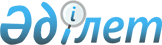 О внесении изменений в решение XXV-й сессии маслихата города Алматы V-го созыва от 15 апреля 2014 года № 210 "Об установлении перечня памятных дат и праздничных дней для оказания социальной помощи, а также кратности оказания социальной помощи"
					
			Утративший силу
			
			
		
					Решение ХХIV сессии маслихата города Алматы VI созыва от 30 ноября 2017 года № 177. Зарегистрировано Департаментом юстиции города Алматы 12 декабря 2017 года № 1433. Утратило силу решением маслихата города Алматы от 17 апреля 2018 года № 224
      Сноска. Утратило силу решением маслихата города Алматы от 17.04.2018 № 224 (вводится в действие по истечении десяти календарных дней после дня его первого официального опубликования)
      В соответствии с Законом Республики Казахстан от 23 января 2001 года "О местном государственном управлении и самоуправлении в Республике Казахстан" и постановлением Правительства Республики Казахстан от 21 мая 2013 года № 504 "Об утверждении типовых правил оказания социальной помощи, установления размеров и определения перечня отдельных категорий нуждающихся граждан", маслихат города Алматы VI-го созыва РЕШИЛ:
      1. Внести в решение внеочередной XXV-й сессии маслихата города Алматы V-го созыва от 15 апреля 2014 года № 210 "Об установлении перечня памятных дат и праздничных дней для оказания социальной помощи, а также кратности оказания социальной помощи" (зарегистрированное в Реестре государственной регистрации нормативных правовых актов за № 1038, опубликованное 15 мая 2014 года в газетах "Алматы ақшамы" и "Вечерний Алматы") следующие изменения:
      в приложении к указанному решению:
      в перечне памятных дат и праздничных дней для оказания социальной помощи, а также кратности и размера социальной помощи:
      пункт 2 изложить в следующей редакции:
      2. Аппарату маслихата города Алматы в установленном законодательством Республики Казахстан порядке обеспечить государственную регистрацию настоящего решения в органах юстиции, последующее официальное опубликование в периодических печатных изданиях, в Эталонном контрольном банке нормативных правовых актов Республики Казахстан и на официальном интернет-ресурсе.
      3. Контроль за исполнением настоящего решения возложить на председателя постоянной комиссии по вопросам труда, занятости и развитию транспорта маслихата города Алматы Бадаеву Р.К.
      4. Настоящее решение вступает в силу со дня государственной регистрации в органах юстиции и вводится в действие со дня его первого официального опубликования.
					© 2012. РГП на ПХВ «Институт законодательства и правовой информации Республики Казахстан» Министерства юстиции Республики Казахстан
				
2.
День Независимости Республики Казахстан
Едино-временно
Лицам, принимавшим участие в событиях 17-18 декабря 1986 года в Казахстане, реабилитированным в порядке, установленном Законом Республики Казахстан от 14 апреля 1993 года "О реабилитации жертв массовых политических репрессий"
50,0
тысяч
      Председатель
XXIV-й сессии маслихата
города Алматы VІ-го созыва

М. Азирбаев

      Cекретарь
маслихата города Алматы
VІ-го созыва

К. Казанбаев
